《马克思主义与社会科学方法论》选课说明（1）《马克思主义与社会科学方法论》的在线教学方式，采用石大云课堂为主，QQ群在线答疑为辅的在线教学方式。（2）学生通过扫描二维码或者键入群号的方式加入教学群，建立空中课堂平台课。在课表规定的上课时间段内，学生要上石大云课堂报到，参加提问。面向研究生的授课说明（选课办法，上课要求，参考资料，考核办法等内容）①选课办法学生用学号和密码的方式在电脑端登录石大云课堂，找到《SPSS及其应用》课程进行学习。学生登录QQ群进行在线答疑和互动。②上课要求学生按照课表时间按时上课。按照课程要求进行课程内容学习，积极参加课堂互动。完成课程随堂测验、课下作业，做好课前预习。③参考资料《马克思主义与社会科学方法论》（2013年修订版），《马克思主义与社会科学方法论》编写组，高等教育出版社④考核办法平时成绩占50%，包括云课堂出勤率；提问题数量和质量；一次随堂作业。期末成绩占50%，撰写结课论文（3）QQ交流群的二维码/群号码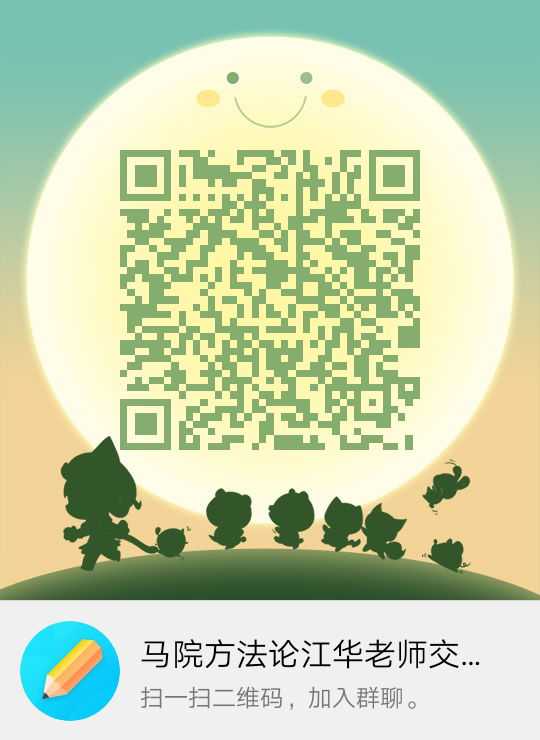 